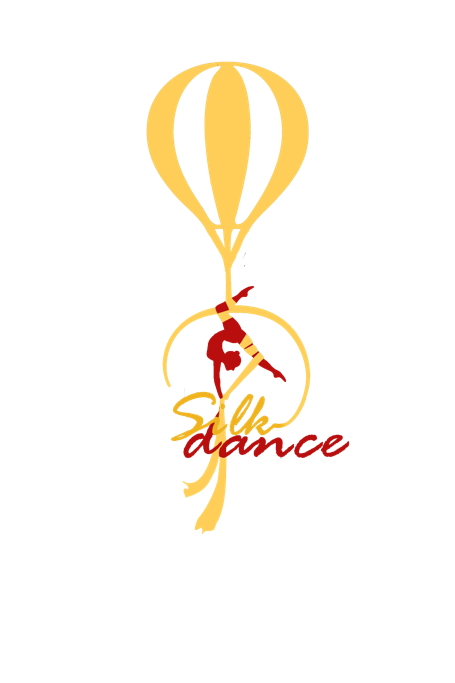 FELELŐSSÉGVÁLLALÁSI NYILATKOZAT 18 ÉVEN ALULIAKNAKAlulírott ....................................................................................................,Születési hely, idő: ........................................................................................,Szem.ig.szám: .............................................................................................Kijelentem, hogy gyermekem ........................................................(név),..........................................................(születési hely, idő) az III. SilkDance Légtánc versenyrefelkészült, versenyzésre alkalmas egészségi állapotban van.Továbbá:• Tudomásul veszem, hogy a versenyen mindenki csak saját felelősségére vesz részt.• A versenyen gyermekem betartja a ‘Versenyszabályzatban’ leírtakat.• Hozzájárulok, hogy a versenyen gyermekemről készült kép‐ és hanganyagokat egyébellenszolgáltatás nélkül a verseny promóciós anyagaiban a szervezők felhasználják.• Tudomásul veszem, hogy a rendező biztosítást nem köt a nevezőkre, ha ezt igényli aversenyző/gondviselő, azt magának/gondviselőjének kell rendezni a versenyen kívül.• A rendező felé a verseny kapcsán keletkezett személyi sérülésekért a nevezők és gondviselőikkárigényt nem nyújthatnak be.• A szabályokat a versenyzők/gondviselőik megértették, és tudomásul veszik! Fent leírtakatfigyelmesen elolvastam, tudomásul vettem és saját akaratomból aláírom. Nyilatkozom, hogy a fentmegadott adataim valósak!Fent leírtakat figyelmesen elolvastam, tudomásul vettem és saját akaratomból aláírom.Nyilatkozom, hogy a fent megadott adataim valósak!Kelt: ..................., .........év ............................ hó .......... nap.......................................................................................................................Szülő aláírása